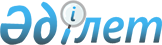 Об определении мест размещения агитационных печатных материалов по городу Атырау для кандидатов в акимы Атырауского сельского округа
					
			Утративший силу
			
			
		
					Постановление Атырауского городского акимата Атырауской области от 21 февраля 2014 года № 147. Зарегистрировано Департаментом юстиции Атырауской области 26 марта 2014 года № 2876. Утратило силу постановлением Атырауского городского акимата Атырауской области от 30 мая 2014 года № 544

      Сноска. Утратило силу постановлением Атырауского городского акимата Атырауской области от 30.05.2014 № 544.

      Руководствуясь статьей 37 Закона Республики Казахстан от 23 января 2001 года "О местном государственном управлении и самоуправлении в Республике Казахстан", на основании пункта 6 статьи 28 Конституционного закона Республики Казахстан от 28 сентября 1995 года "О выборах в Республике Казахстан", городской акимат ПОСТАНОВЛЯЕТ:



      1. Определить совместно с Атырауской городской территориальной избирательной комиссией (по согласованию) места для размещения агитационных печатных материалов по городу Атырау для кандидатов в акимы Атырауского сельского округа согласно приложению к настоящему постановлению.



      2. Контроль за исполнением настоящего постановления возложить на руководителя аппарата акима города Кусниева Б.



      3. Настоящее постановление вступает в силу со дня государственной регистрации в органах юстиции и вводится в действие по истечении десяти календарных дней после дня его первого официального опубликования.      Аким города                                Айдарбеков С.СОГЛАСОВАНО:

Председатель Атырауской городской

территориальной избирательной комиссии

(по согласованию)                                А. Абдолов

12 февраля 2014 г.

Приложение к постановлению

акимата города от    

21 февраля 2014 года № 147 Места для размещения агитационных печатных материалов по городу Атырау для кандидатов в акимы Атырауского сельского округа
					© 2012. РГП на ПХВ «Институт законодательства и правовой информации Республики Казахстан» Министерства юстиции Республики Казахстан
				№Место расположенияСтенд около дома № 70, расположенного на улице Куанали Курмашева, села Атырау, Атырауского сельского округа